بسمه تعالی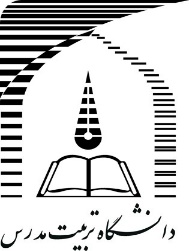 برگ درخواست خریددفتر فنی و نظارت بر طرح‌های عمرانی..............................................................................................اداره تدارکات دفتر فنیاداره تدارکات اقدام فرمائید.                              بتاریخ                                                          امضاء مالی دفتر فنی و عمرانیردیفشرحتعداد/ مقداربرآورد مبلغ (ریال)123456789101- خواهشمند است حدود هزینه مورد درخواست را تعیین و برای تأمین اعتبار به دایره اعتبارات ارسال فرمائید.                                                                                                                      امضاء مدیر پروژه2- هزینه مورد درخواست را در حدود مبلغ ............................................................ ریال می‌توان تخمین نمود.                                                                                                                      امضاء مسئول تدارکات دفتر فنی3- اعتبار هزینه مورد درخواست از محل ماده .............. فصل ....................... بودجه تأمین گردید.                                                                                                                       امضاء مسئول حسابداری دفتر فنی و عمرانیمدیر دفتر فنی و نظارت بر طرح‌های عمرانی                                                                                                                         امضاء مدیر دفتر فنی و عمرانیدر تاریخ ................................. بمبلغ .................................................... ریال به کمترین بها و به نفع دانشگاه خریداری و به موجب قبض انبار 
شماره ................................... مورخ ........................................... تحویل ..................................... انبار گردید.                                                                                                                           امضاء مسئول خرید